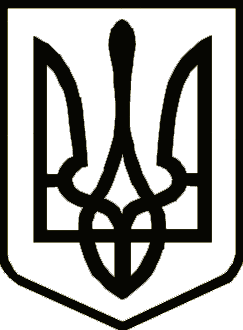 УкраїнаНОСІВСЬКА  МІСЬКА РАДА
Носівського району ЧЕРНІГІВСЬКОЇ  ОБЛАСТІ                                                                                                                                  ПРОЕКТРІШЕННЯ(тридцять восьма сесія сьомого скликання)15 червня  2018 року                                                           № 8/38/VІІм.НосівкаПро внесення змін до рішення міської ради від 19 травня 2017 року«Про затвердження Переліку об’єктів права комунальної власності  територіальноїгромади  Носівської міської ради»	Відповідно до статті 26 Закону України «Про місцеве самоврядування в Україні», з метою належного обліку та ведення єдиної бази даних об’єктів комунальної власності  Носівської територіальної громади, міська рада  вирішила:         1. Внести зміни до рішення міської ради від 19 травня 2017 року «Про затвердження Переліку об’єктів права комунальної власності  територіальної громади  Носівської міської ради» а саме:          - додатки 1-4 викласти в  новій редакції (додаються);         2. Затвердити Перелік об’єктів права комунальної власності Носівської територіальної громади, які перебувають у господарському віданні  КП «Носівські теплові мережі» Носівської міської ради (додаток 5) ;          3. Затвердити Перелік об’єктів права комунальної власності Носівської територіальної громади, які перебувають у господарському віданні  КП «Носівське бюро технічної інвентаризації»  Номсівської міської ради (додаток 6) ;          4.Затвердити Перелік установ, підприємств комунальної власності  Носівської територіальної громади (додаток 7).   5. Контроль за виконанням даного рішення покласти на комісію з питань житлово-комунального господарства, комунального майна,  благоустрою, архітектури, будівництва, транспорту, зв’язку та сфери послуг.Міський голова                                                                       В.М.Ігнатченко        ПОДАННЯ:            Головний спеціаліст з питань комунальної             власності відділу житлово-комунального             господарства та благоустрою	                                                        Л.М.БорисПОГОДЖЕННЯ:Cекретар міської ради  	Л.М.НедолугаКеруючий справами виконавчого комітету   міської ради                                                                 І.І. ВласенкоНачальник фінансового управління                                            В.І. ПазухаНачальник відділу бухгалтерськогообліку та звітності  - головний бухгалтер міської ради                                                                                   В.С. СамокишНачальник загального відділу                                                      Н.В. РубельЗаступник міського голови з питань гуманітарної сфериЛ.В.МіщенкоГоловний спеціаліст відділу правового забезпечення  та кадрової роботи                                       М.М. Трутень